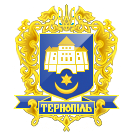 Тернопільська міська радаПОСТІЙНА КОМІСІЯз питань житлово-комунального господарства, екології, надзвичайних ситуацій, енергозабезпечення та енергоефективностіПротокол засідання комісії №24 від 14.11.2018р.Всього членів комісії:	(6) Гевко Г.О., Лупак С.М., Ландяк П.Д., Білан Т.Б., 	Шморгай О.В., Стукало А.В.Присутні члени комісії: 	(6) Гевко Г.О., Білан Т.Б., Ландяк П.Д., Стукало А.В., Шморгай О.В. Лупак С.М.Відсутні члени комісії:	(0) Кворум є. Засідання комісії правочинне. На засідання комісії запрошені:Соколовський О.І. - начальник управління житлово-комунального господарства, благоустрою та екології;Харів Н.Т. – головний спеціаліст організаційного відділу ради управління організаційно-виконавчої роботи.Головуюча – голова комісії Гевко Г.О.СЛУХАЛИ:   Про затвердження порядку денного засідання.ВИСТУПИЛА: Гевко Г.О., яка запропонувала сформувати порядок денний засідання комісії наступними питаннями:Про внесення змін до рішення виконавчого комітету міської ради від 28.02.2018 року № 178 «Про затвердження титульного списку капітального ремонту та реконструкції об’єктів благоустрою в м. Тернополі на 2018 рік»Результати голосування за затвердження порядку денного: За – 6, проти-0, утримались-0. Рішення прийнято. ВИРІШИЛИ:   затвердити порядок денний комісії.Порядок денний засідання:Перше питання порядку денного.СЛУХАЛИ:         	Про внесення змін до рішення виконавчого комітету міської ради від 	28.02.2018 року № 178 «Про затвердження титульного списку 	капітального ремонту та реконструкції об’єктів благоустрою в м. 	Тернополі на 2018 рік» з додатком, викладеним в наступній редакції:ТИТУЛЬНИЙ СПИСОК КАПІТАЛЬНОГО РЕМОНТУ ТА РЕКОНСТРУКЦІЇ ОБ'ЄКТІВ БЛАГОУСТРОЮ В М.ТЕРНОПОЛІ НА 2018 РІКДОПОВІДАВ:	Соколовський О.І.ВИРІШИЛИ:		Погодити проект рішення виконавчого комітету «Про внесення змін 			до рішення виконавчого комітету міської ради від 28.02.2018 року № 			178 «Про затвердження титульного списку капітального ремонту та 				реконструкції об’єктів благоустрою в м. Тернополі на 2018 рік»».Результати голосування: За –5, проти-0, утримались-1 (Т.Б.Білан). Рішення прийнято. 	Голова комісії						Г.О.Гевко	Секретар комісії 						С.М.ЛупакПро внесення змін до рішення виконавчого комітету міської ради від 28.02.2018 року № 178 «Про затвердження титульного списку капітального ремонту та реконструкції об’єктів благоустрою в м. Тернополі на 2018 рік»№ п/пВид робітВартість робіт, тис. грн.1Капітальний ремонт вул. В.Чорновола  (ділянка від вул. І.Франка до вул. Б.Хмельницького) в м. Тернополі5 109,1572Капітальний ремонт – заміна покриття тротуару фігурними елементами мощення на вул. Танцорова (ділянка від вул. Медової до території КП «Тернопільводоканал») в                                    м. Тернополі813,003Капітальний ремонт  - схема організації дорожнього руху на ділянці перехрестя вул. Медова – вул. Танцорова –вул. Патріарха Мстислава в м. Тернополі448,004Капітальний ремонт підпірної стінки на вул. Миру (ділянка від буд. № 13 до буд. №12 навпроти  Храму Перенесення Мощей Святого Миколая) в м. Тернополі1 458,005Капітальний ремонт – благоустрій території від бульвару Т.Шевченка до житлового будинку за адресоюО. Кульчицької, 9 в м.Тернополі1 402,406Капітальний ремонт – благоустрій території від вул. Коперника до ДП «Тернопільський облавтодор» в м.Тернополі1 499,907Капітальний ремонт заміна покриття пішохідної зони алеї фігурними елементами мощення в межах озера « Чайка» (ділянка від колонади в напрямку до площі ім. С.Бандери) в  м. Тернополі1 371,008Капітальний ремонт підпірної стінки в межах озера «Чайка» (ділянка від колонади до алеї в напрямку до площі ім. С.Бандери) в м. Тернополі1 482,009Капітальний ремонт – заміна покриття ділянок пішохідних доріжок фігурними елементами мощення в парку ім. Т. Шевченка в м. Тернополі1 250,0010Капітальний ремонт  теплових мереж по  вул. Сагайдачного114,0011Капітальний ремонт підпірної стіни на вул. Миру  (ділянка від тролейбусної опори №219 в напрямку вул. Дружби в межах будинку №12) в м. Тернополі1 445,54312Капітальний ремонт – влаштування пішохідної та велосипедної доріжки на  вул.Чумацькій (ділянка від клубу «Good one» до ресторану «Хутір»)50,0013Виготовлення проектно-кошторисної документації218,00ВСЬОГО16 661,00